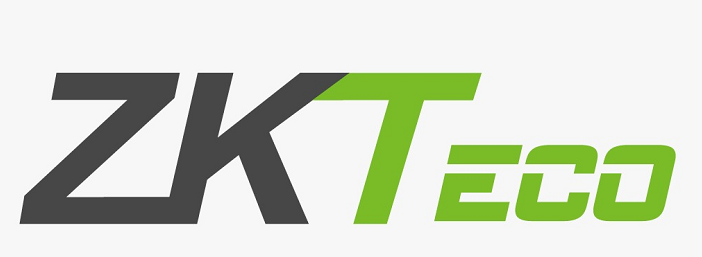 Product SpecificationRevision HistoryPart Number : NW8200Dimension Drawing: (Unit: mm)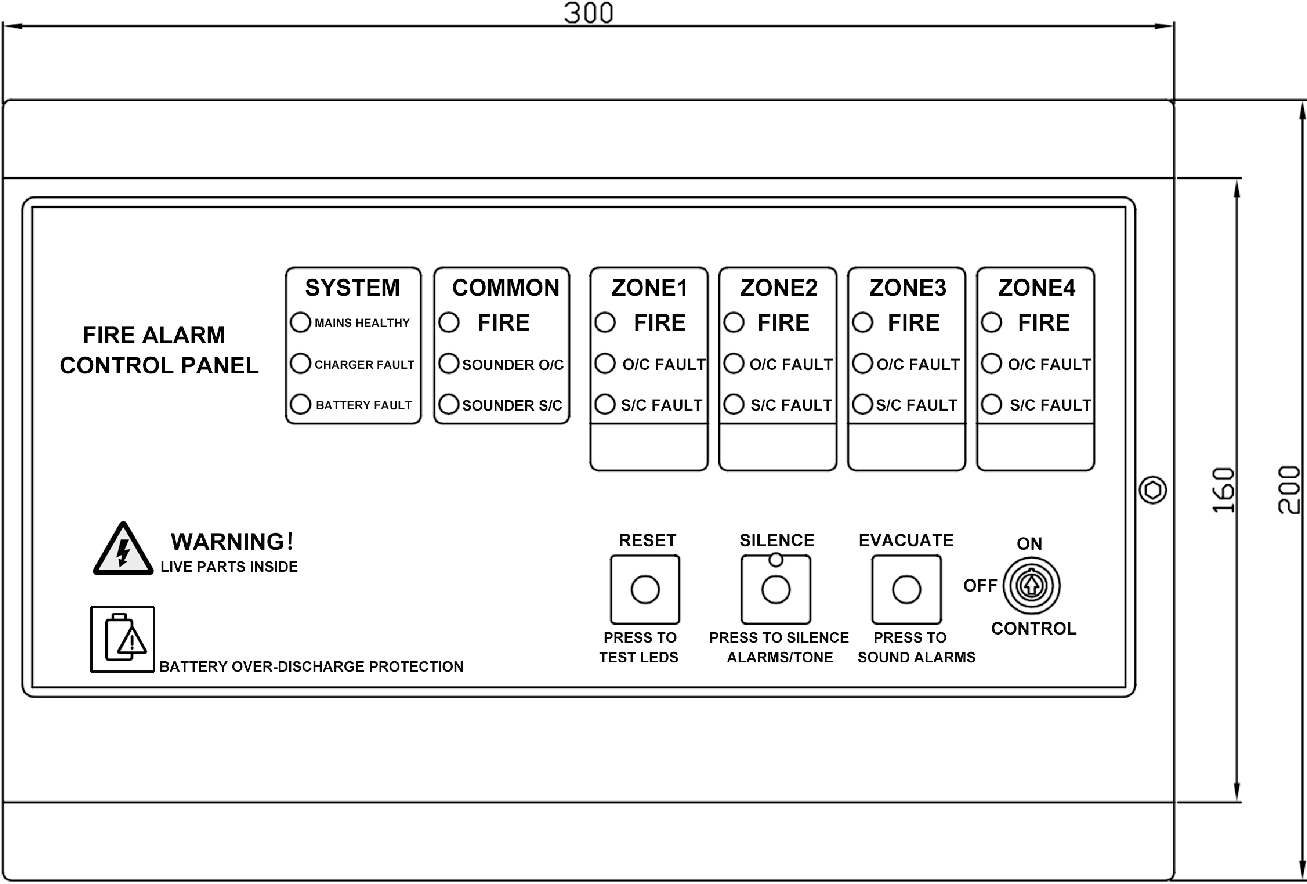 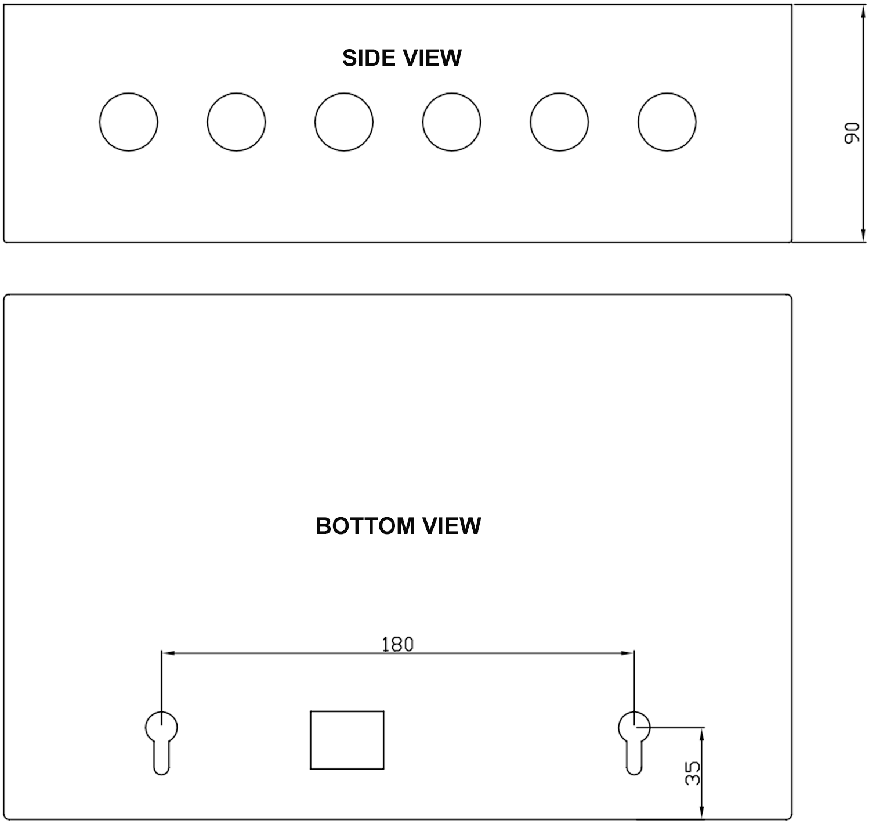 IntroductionNW8200 1-4 zone control panel has been designed to meet the requirement of an easy to use fully functional fire alarm control panel. It has 2 sounder circuits. There is no configuration, simply connect the detectors & sounders and application.Electrical SpecificationsState LEDsOperation Key There are 3 operation buttons on the keypad. Before operation, turn the control key to the ON position.7. Packing InformationOne inner box consists of 1pcs.5 inner boxes are packed in a carton box. (L*W*H= 70 * 27.5 * 36cm)Product Name:Fire Alarm Control PanelPart Number:NW8200  Version:Rev.1.0Date:2022.02.25Note:Rev.DescriptionAuthor/DateChecked ByApprover1.0ReleasedRenyumeiMar.15.2018LiwenhuaShanquanyiITERMSPARAMETERMAINS VOLTAGE220AC +/- 10%, 50HzBATTERY VOLTAGE2x12V/1.3Ah SYSTEM VOLTAGE29V DC NOMINALSYSTEM VOLTAGE RIPPLE200mV MAXCHARGER SIZEUP TO 4AH in 24 HoursZONE VOLTAGE22.5V DC NOMINAL SOUNDER ALARM OUTPUTS2x250mA @ 24VDC (Nominal) FAULT OUTPUT1xRELAY SELV (1AMAX)FIRE OUTPUT1xRELAY SELV (1AMAX) NUMBER OF ZONES1-4 OptionalMAXIMUM ZONE CAPACITY25 DEVICES PER ZONEZONE END OF LINE DEVICE4.7K RESISTORSOUNDER END OF LINE DEVICE4.7K RESISTORZONE SHORT CIRCUIT PROTECTION100mAOVER DISCHARGE PROTECTION19V DCSTATELED CONDITIONMains HealthyPower supply indicating LED (green), it lights when the power supplyCharge FaultGeneral Disable indication LED (yellow). It will light when any Disable occursBat. FaultBattery fault indication LED (yellow). It will light when battery fault occursCommon FireGeneral fire alarm indicating LED (red). Constantly light until the fire alarm is clearedSOUNDER O/CFault indication LED (yellow). It will light when there is an open circuit fault of that sounder circuit.SOUNDER S/CFault indication LED (yellow). It will light when there is a short circuit fault of that sounder circuit.Zone FireRed LED, there are 4 zone fire indicate LED. The zone fire LED will flash when the fire alarm occurs in corresponding Zone. It will light after the Silence. O/C FaultFault indicator (yellow). It will light when there is an open circuit fault in the field wiring of that zoneS/C FaultFault indicator (yellow). It will light when there is a short circuit fault in the field wiring of that zoneSilenceSilencing indicating LED (yellow). It lights when the internal buzzer or sounder is muted.STATELED CONDITIONResetThe button is used to confirm reset operation and test LEDs.SilenceThe button is used to silence all alarmsEvacuateThe button is used to activate the alarm in the event of an emergency and re-sound an alarm after the alarm has been silenced.